Nursery Home Learning ideas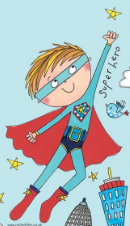 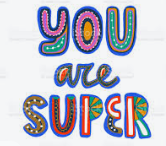 Week Beginning Monday 25th JanuarySuperhero Week/ Children’s Mental Health WeekPlease also keep an eye on Tapestry for the links to the circle time, activityand story sessions that we have record for the children each day.There is also a mindfulness grid of pick and mix activities attached that children throughout school will be using.LiteracyStart the week with a Superhero themed storyWe will be posting a daily story time on Tapestry. Please watch that or read some books from your own collection. If you haven’t got any superhero books in your collection at home there are lots online that you can watch. Here are some of our suggestions: 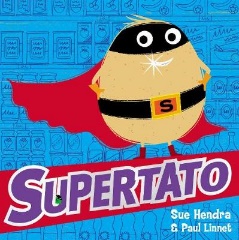 Supertato:https://www.youtube.com/watch?v=QlaMeNmTG6c 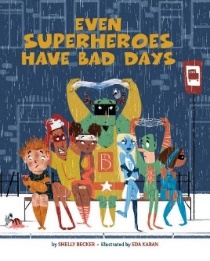 Even Superheroes have bad days: https://vimeo.com/216918288Superworm: 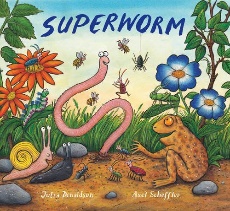 https://www.youtube.com/watch?v=LRdbB_tRPsg 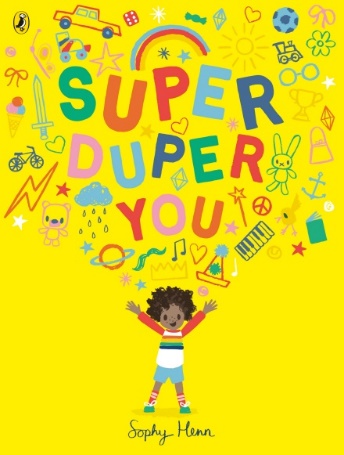 Super Duper You https://www.youtube.com/watch?v=bFK_PLg0FYkListen to the author Sophy Henn read the story then talk about what makes you ‘super duper’.Children could draw a picture to show themselves doing their super skill such as, bike riding, painting, singing etc.Teddy Bear MeditationDuring this pandemic, children may be feeling a range of uncomfortable emotions, including anxiety, worry or anger. It is important children know that it is OK to feel these emotions and that adults are also feeling them. However, children need strategies to help them deal with these uncomfortable emotions. One strategy to help children feel calmer is using meditation.So, grab a teddy and use the attached meditation guide.Cut and Stick ProjectsToilet roll superhero cuff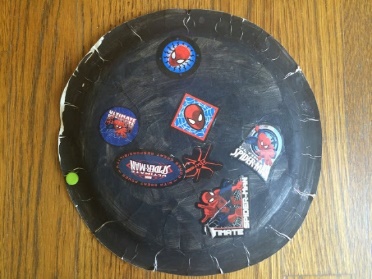 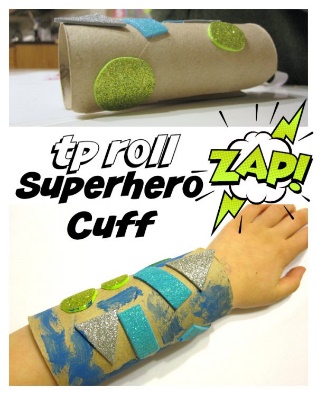 Paper plate / cereal box shield?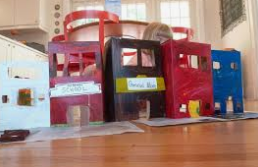 Super hero mask 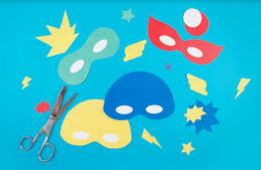 Cereal box/ shoe box citySuperhero ExerciseFootball coaching session with Andrew Cartwright. https://youtu.be/nBltsG6YbFARelax kids session- link to follow on Tapestry.Try the Joe Wicks workout live on YouTube at 9am Monday, Wednesday and Friday. Remember that Friday is fancy dress day with Joe!Try to learn one of the Superhero dances:https://www.youtube.com/watch?v=3xf6hfq4pxkhttps://www.youtube.com/watch?v=Dx59hSyY2dshttps://www.youtube.com/watch?v=ok7V1pWtRzsUse your super strength to build a superhero hideout den from cushions and blankets 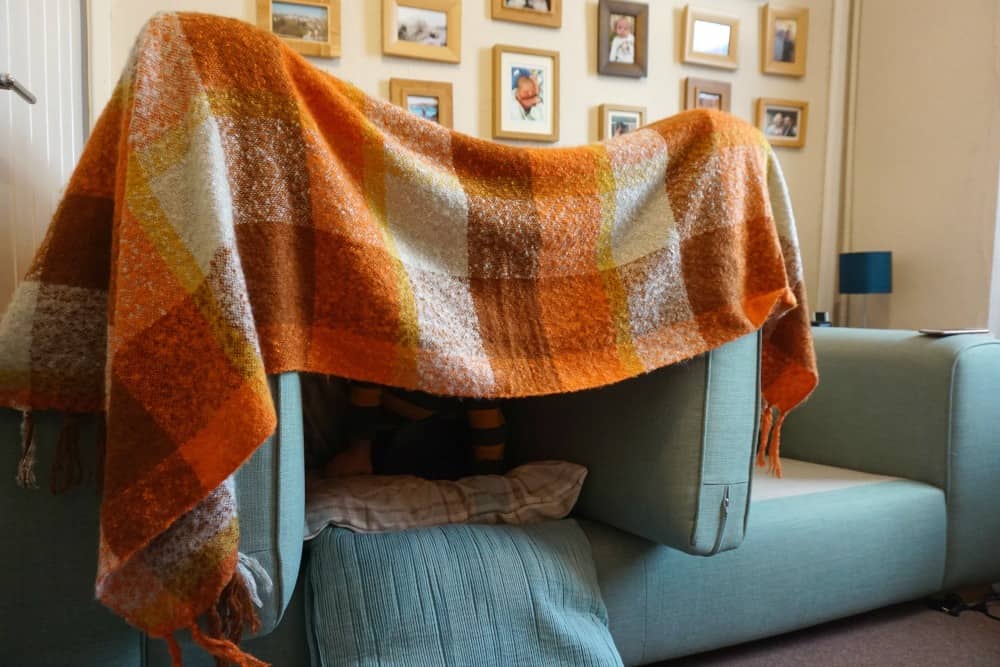 MathsUse the link below:https://whiterosemaths.com/homelearning/early-years/its-me-1-2-3-week-1/Watch one video each day – from week 1 – sessions 1 to 5Then have a go at the activity with your child
Cooking / BakingMake some super food energy balls https://www.wellplated.com/energy-balls/Make a superhero fruit salad or super smoothies!Mark making / drawingDesign a superhero – use the attached template if you can print it out or draw it on paper. If you have any big paper such as a roll of old wallpaper, you could draw around a real person and draw in all their superhero body parts. 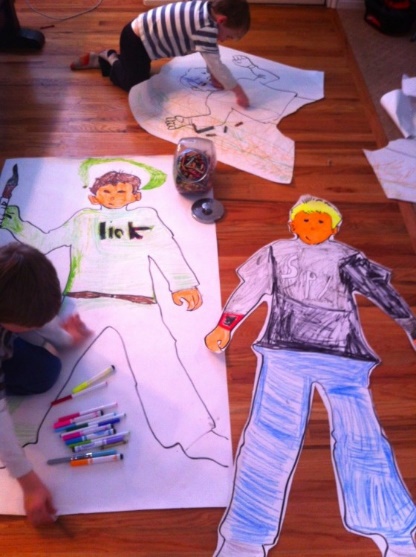 PhonicsHave a go at this listening gamehttps://www.phonicsplay.co.uk/resources/phase/1/welcome-to-the-zooIf your child is due to start Reception in September, you may want to show them some of these phonics videos, using the links below. The videos are made by ‘Read, Write, Inc’, which is the phonics scheme that we use. We normally begin to introduce the first sounds to children in nursery in the summer term, after Easter…but if your child is interested in letters now, then there is no harm in starting early. If your child shows no interest in the videos, please don’t panic…try again in a few weeks or we will try again in the summer term:e = https://schools.ruthmiskin.com/training/view/UzZMB6rV/nXTfzQtxl = https://schools.ruthmiskin.com/training/view/42jjFKZD/fzZS6GKeh = https://schools.ruthmiskin.com/training/view/bVKEkeVd/PgMKhFr6r = https://schools.ruthmiskin.com/training/view/nRcUv2iQ/jf8K5QX4j = https://schools.ruthmiskin.com/training/view/9XvLcDbg/bl7tHcQbFine Motor ChallengesCan you have a go at all 3 challenges this week?
Squeeze some oranges to make orange juice ice cubes / mini ice lollies for superhero strength.Make some superhero pegs. Where can you peg them onto around your home? Snip some small pieces of paper to make your super hero mask.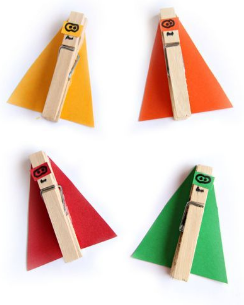 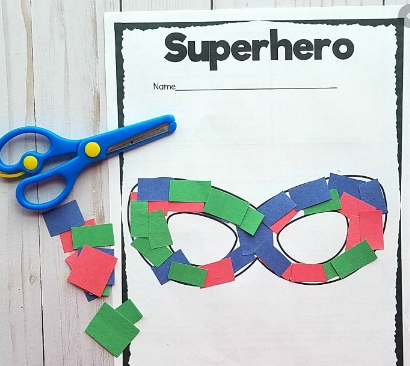 Have fun everyone!You’re all AMAZING! 